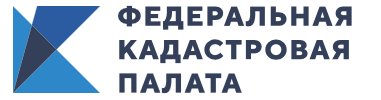 Все о процедуре выполнения комплексных кадастровых работ11 марта 2020 года в 11:00 часов по московскому времени состоится вебинар на тему: «Комплексные кадастровые работы: рекомендации для заказчика и исполнителя».В России более 57,7 млн садовых земельных участков без координат границ. Для их уточнения было решено активизировать комплексные кадастровые работы. Благодаря полученным результатам удастся внести в реестр недвижимости сведения о границах ранее учтенных земельных участков, сократить количество земельных споров, защитив права собственника. В ходе вебинара вы узнаете об изменениях в правилах организации комплексных кадастровых работ. Наряду с новыми задачами, поставленными перед кадастровыми инженерами, будет рассмотрена вся процедура их выполнения.Вся информация о вебинаре размещена на официальном сайте Кадастровой палаты во вкладке «Сервисы и услуги», в разделе «Корпоративный университет».